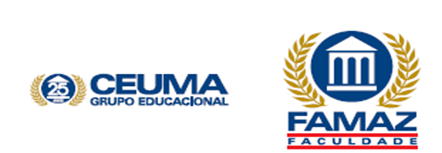 CHECK-LIST TERMO DE CONSENTIMENTO LIVRE E ESCLARECIDO – TCLESerão avaliados os seguintes tópicos:A linguagem é clara ao PARTICIPANTE da pesquisaO processo para obtenção do consentimento está descrito?É descrita a finalidade da pesquisa?São descritos os benefícios esperados?É informado o destino do material e ou informações coletadas?Desconfortos, riscos e benefícios PARA O PARTICIPANTE DA PESQUISA são satisfatoriamente descritos?Modos para minimizar ou anular os riscos são descritos?São descritos os benefícios ao participante da pesquisa e ou sua comunidade?Consta nome completo, endereço, telefone, Número de Registro no Conselho de Classe do pesquisador do pesquisador principal e demais pesquisadores no TCLE?É informado que a participação será gratuita, não podendo ser remunerado?Constam os direitos do PARTICIPANTE de retirar o consentimento a qualquer hora, sem que ele tenha qualquer prejuízo ou penalidade?Consta no TCLE como o PARTICIPANTE da pesquisa será assistido e/ou tratado?É citado o direito a reparos e ou indenização na forma da lei?Há garantia de sigilo e privacidade?